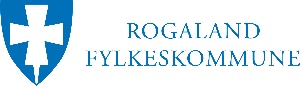 OPPGAVER OG VURDERINGSKRITERIER TIL FAGPRØVENI  HELSEARBEIDERFAGETVURDERINGSKRITERIERPLANLEGGINGog begrunnelserArbeidsoppgaver med konkretiseringNotater jfr vurderingskriterier s.3Notater jfr vurderingskriterier s.3Notater jfr vurderingskriterier s.3Notater jfr vurderingskriterier s.3PLANLEGGINGog begrunnelserArbeidsoppgaver med konkretiseringIkke beståttBeståttBestått meget godtKommentarerPLANLEGGINGog begrunnelserPlanens faglige innhold:Innhenting av nødvendige opplysninger om pasienter/brukereTiltak i forhold til pasienter/brukereFaglige begrunnelser av tiltak, tidsplanPLANLEGGINGog begrunnelserPlanens faglige innhold:Innhenting av nødvendige opplysninger om pasienter/brukereTiltak i forhold til pasienter/brukereFaglige begrunnelser av tiltak, tidsplanPLANLEGGINGog begrunnelserPlanens faglige innhold:Innhenting av nødvendige opplysninger om pasienter/brukereTiltak i forhold til pasienter/brukereFaglige begrunnelser av tiltak, tidsplanPLANLEGGINGog begrunnelserPlanens faglige innhold:Innhenting av nødvendige opplysninger om pasienter/brukereTiltak i forhold til pasienter/brukereFaglige begrunnelser av tiltak, tidsplanGJENNOMFØRINGav eget faglig arbeidArbeidsoppgaver med konkretiseringNotater jfr vurderingskriterier s.3Notater jfr vurderingskriterier s.3Notater jfr vurderingskriterier s.3Notater jfr vurderingskriterier s.3GJENNOMFØRINGav eget faglig arbeidArbeidsoppgaver med konkretiseringIkke beståttBeståttBestått meget godtKommentarerGJENNOMFØRINGav eget faglig arbeidTilrettelegging av arbeidet ift: 

SamhandlingKommunikasjonErnæringHygieneErgonomi/HMSEtikkObservasjon/rapportAktivitetGJENNOMFØRINGav eget faglig arbeidTilrettelegging av arbeidet ift: 

SamhandlingKommunikasjonErnæringHygieneErgonomi/HMSEtikkObservasjon/rapportAktivitetGJENNOMFØRINGav eget faglig arbeidTilrettelegging av arbeidet ift: 

SamhandlingKommunikasjonErnæringHygieneErgonomi/HMSEtikkObservasjon/rapportAktivitetGJENNOMFØRINGav eget faglig arbeidTilrettelegging av arbeidet ift: 

SamhandlingKommunikasjonErnæringHygieneErgonomi/HMSEtikkObservasjon/rapportAktivitetGJENNOMFØRINGav eget faglig arbeidTilrettelegging av arbeidet ift: 

SamhandlingKommunikasjonErnæringHygieneErgonomi/HMSEtikkObservasjon/rapportAktivitetGJENNOMFØRINGav eget faglig arbeidTilrettelegging av arbeidet ift: 

SamhandlingKommunikasjonErnæringHygieneErgonomi/HMSEtikkObservasjon/rapportAktivitetGJENNOMFØRINGav eget faglig arbeidTilrettelegging av arbeidet ift: 

SamhandlingKommunikasjonErnæringHygieneErgonomi/HMSEtikkObservasjon/rapportAktivitetGJENNOMFØRINGav eget faglig arbeidTilrettelegging av arbeidet ift: 

SamhandlingKommunikasjonErnæringHygieneErgonomi/HMSEtikkObservasjon/rapportAktivitetGJENNOMFØRINGav eget faglig arbeidTilrettelegging av arbeidet ift: 

SamhandlingKommunikasjonErnæringHygieneErgonomi/HMSEtikkObservasjon/rapportAktivitetVURDERINGav eget faglig arbeidArbeidsoppgaver med konkretiseringNotater jfr vurderingskriterier s.3Notater jfr vurderingskriterier s.3Notater jfr vurderingskriterier s.3Notater jfr vurderingskriterier s.3VURDERINGav eget faglig arbeidArbeidsoppgaver med konkretiseringIkke beståttBeståttBestått meget godtKommentarerVURDERINGav eget faglig arbeidRefleksjon av eget prøvearbeid. Faglige begrunnelser for endringer i plan og yrkesutøvelse.Forslag til forbedringer.VURDERINGav eget faglig arbeidRefleksjon av eget prøvearbeid. Faglige begrunnelser for endringer i plan og yrkesutøvelse.Forslag til forbedringer.VURDERINGav eget faglig arbeidRefleksjon av eget prøvearbeid. Faglige begrunnelser for endringer i plan og yrkesutøvelse.Forslag til forbedringer.DOKUMENTASJONav eget faglig arbeidArbeidsoppgaver med konkretiseringNotater jfr vurderingskriterier s.4Notater jfr vurderingskriterier s.4Notater jfr vurderingskriterier s.4Notater jfr vurderingskriterier s.4DOKUMENTASJONav eget faglig arbeidArbeidsoppgaver med konkretiseringIkke beståttBeståttBestått meget godtKommentarerDOKUMENTASJONav eget faglig arbeidProsedyrer/vedtak i tråd med bedriftens/institusjonens interne krav.PLANLEGGINGog begrunnelserVurderingskriterierVurderingskriterierVurderingskriterierPLANLEGGINGog begrunnelserIkke beståttBeståttBestått meget godtPLANLEGGINGog begrunnelser*Manglende og ufullstendig informasjon om bruker.*Liten og manglende begrunnelse for faglige tiltak.*Mangler tidsplan*Vise evne til kartlegging av bruker.*Tiltak med begrunnelser*Tidsskjema*Aktuelle HMS tiltak*Kommunikasjon og samhandling*Behov for assistanse*Etikk*Faglige gode tiltak som er spesifikt rettet mot bruker.*Tidsskjema*Følge hygieniske prinsipper*Rutiner for HMS*Meget god kommunikasjon/samhandling. (begrunnet)*Høy kvalitet og god faglig innsikt*Innhenting av opplysninger om brukers tilstandGJENNOMFØRINGav eget faglig arbeidVurderingskriterierVurderingskriterierVurderingskriterierGJENNOMFØRINGav eget faglig arbeidIkke beståttBeståttBestått meget godtGJENNOMFØRINGav eget faglig arbeid*Store mangler ift kommunikasjon, holdninger og respekt*Brudd på taushetsplikten*Samarbeider dårlig med kollega og brukere*Kritiske mangler ift sikkerhet med fare for liv og helse*Mangelfulle hygieniske prinsipper*Kommuniserer dårlig.*Store mangler på faglig begrunnelse.*Viser kreativitet*God samhandling og kommunikasjon med bruker og kollegaer. *Gode holdninger og vise respekt*Viser evne til tverrfaglig samarbeid*Følge rutinene på arbeidsplassen*Følger HMS-plan og ivaretar pasientsikkerhet*Følger hygieniske prinsipper*Aktuelle observasjoner og rapporterer disse *Viser høy kompetanse innen faget *Viser høy kreativitet* Viser gode holdninger og    følger yrkesetiske retningslinjer*Utfører planlagt arbeid etter beste praksis*HMS blir ivaretatt gjennom hele arbeidsprosessen*Håndterer uforutsette hendelser på en god trygg og sikker måte *Dokumentere observasjoner og god rapportering.*God kompetanse for brukermedvirkning *Gode evner til å ivareta bruker ut fra et helhetlig menneskesyn.VURDERINGav eget faglig arbeidVurderingskriterierVurderingskriterierVurderingskriterierVURDERINGav eget faglig arbeidIkke beståttBeståttBestått meget godtVURDERINGav eget faglig arbeid*Viser ikke refleksjon over egen yrkesutøvelse*Mangler evne til å forbedre egen praksis*Mangler selvinnsikt ift eget prøvearbeid* Manglende forståelse for tilbakemelding på observasjoner.*Viser faglig forståelse *Viser god evne til å vurdere eget arbeid*Viser faglig begrunnelse for plan og arbeid*Ser egne forbedringsområder.*Særs god innsikt i eget prøvearbeid*Særs god evne til vurdering/refleksjon og samhandling* Gode begrunnelser for endringer i planen*Viser god evne til omstilling og kreativitetDOKUMENTASJONav eget faglig arbeidVurderingskriterierVurderingskriterierVurderingskriterierDOKUMENTASJONav eget faglig arbeidIkke beståttBeståttBestått meget godtDOKUMENTASJONav eget faglig arbeid*Ufullstendig dokumentasjon av prøvearbeid*Mangler observasjoner og rapportering*Viser til nødvendig dokumentasjon av rutiner og prosedyrer.* Utfyllende dokumentasjon/ endringer av observasjoner i brukers tilstand.*Viser til rutiner for avvikshåndtering.